Свидетельство о постановке на учёт в налоговом органе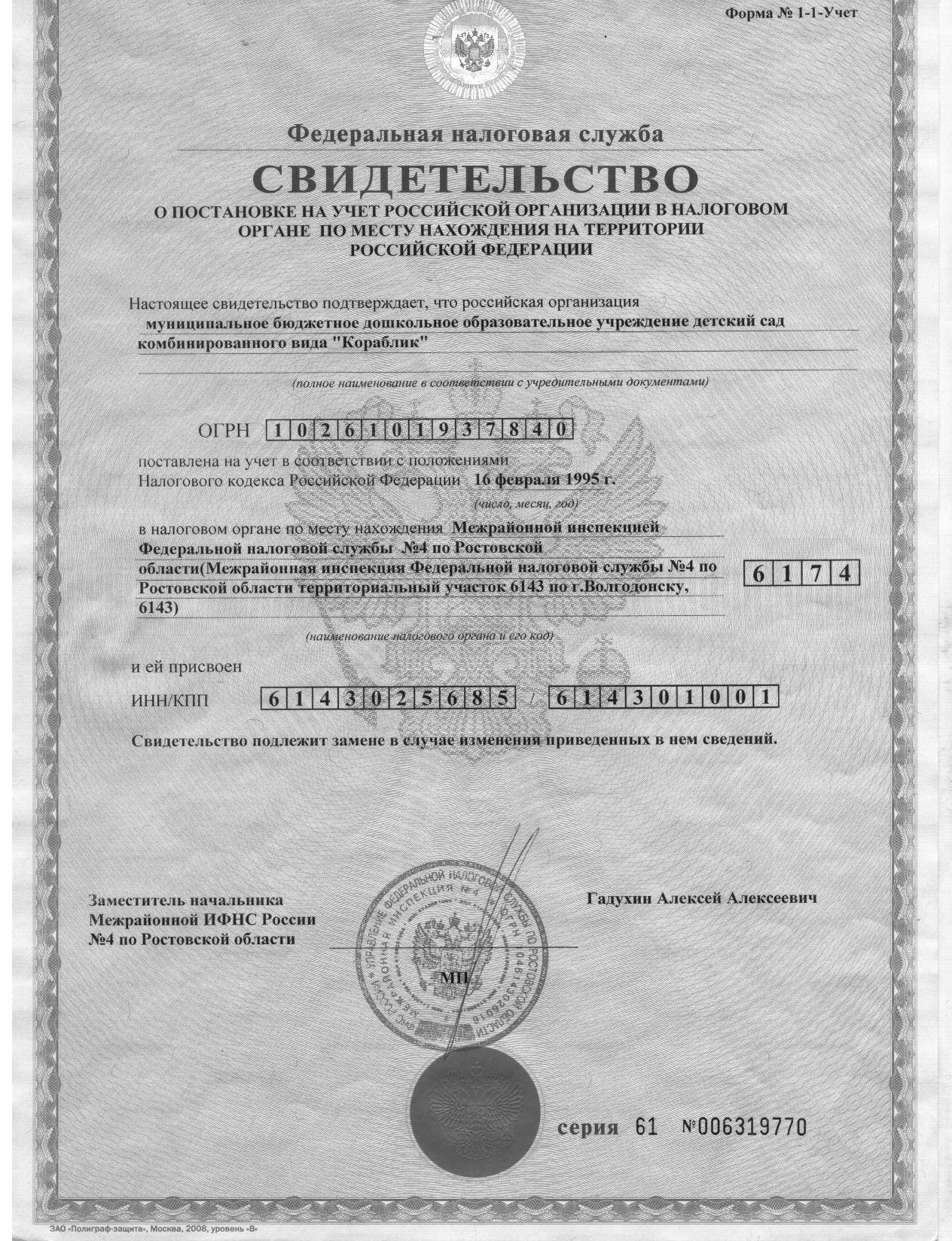 